Leerblad godsdienst thema ‘Vuur’								Veel succes!Leerblad godsdienst thema ‘Vuur’								Veel succes!Wat moet ik kennen en kunnen?Waar vind ik het?Je kan voorbeelden geven van vuur dat bij warmte, bedreiging, licht, … hoort.WS p.43Je weet waarvoor de fakkel van de humanisten, de eeuwige vlam op het graf van de onbekende soldaat en de olympische vlam symbool staan.WS p.45Je kent het symbool van het humanisme. 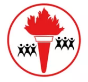 Aan de klasmuur en in de linkerkolom Je kent verhaal van Mozes en God in de vuurkolom.WS p.47Je kent de benamingen en de symboliek van de verschillende kaarsen, die Christenen gebruiken.WS p.49-50Je weet dat Pinksteren het feest is, vijftig dagen na Pasen, waarbij de leerlingen vurig gaan vertellen over Jezus.Wat moet ik kennen en kunnen?Waar vind ik het?Je kan voorbeelden geven van vuur dat bij warmte, bedreiging, licht, … hoort.WS p.43Je weet waarvoor de fakkel van de humanisten, de eeuwige vlam op het graf van de onbekende soldaat en de olympische vlam symbool staan.WS p.45Je kent het symbool van het humanisme. Aan de klasmuur en in de linkerkolom Je kent verhaal van Mozes en God in de vuurkolom.WS p.47Je kent de benamingen en de symboliek van de verschillende kaarsen, die Christenen gebruiken.WS p.49-50Je weet dat Pinksteren het feest is, vijftig dagen na Pasen, waarbij de leerlingen vurig gaan vertellen over Jezus.